ACI-DEN/049/10-2020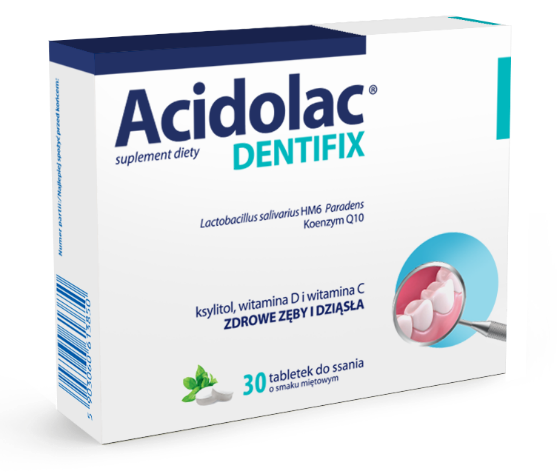 Acidolac® Dentifix jest suplementem diety zawierającym unikalne połączenie opatentowanego inaktywowanego termicznie liofilizatu bakterii kwasu mlekowego Lactobacillus salivarius HM6 Paradens z ksylitolem, witaminą D i witaminą C oraz koenzymem Q10. Koenzym Q10  -  zwany popularnie eliksirem młodości, występujący w każdej komórce ludzkiego ciała, również w dziąsłach - jest substancją naturalnie wytwarzaną przez nasz organizm, jednak wraz z wiekiem produkcja ta stopniowo maleje. Produkt polecany do codziennego, regularnego stosowania dla osób dorosłych w celu ochrony zębów i dziąseł.Suplement diety Acidolac® Dentifix zawiera:Bakterie Lactobacillus salivarius HM6 Paradens występujące naturalnie w prawidłowej mikroflorze jamy ustnej, a ich korzystne właściwości potwierdzają przeprowadzone badania naukowe1-5Ksylitol, który pomaga w zachowaniu mineralizacji zębów, czyli wbudowywaniu wapnia i fosforu w szkliwo zęba, poprzez zmniejszenie ich demineralizacji. Spożywanie żywności zawierającej ksylitol zamiast cukru pomaga w zachowaniu mineralizacji zębów.Witaminę D, która korzystnie wpływa na utrzymanie zdrowych zębów i prawidłowe wchłanianie wapnia i fosforu Witaminę C, która pomaga w prawidłowej produkcji kolagenu w celu zapewnienia prawidłowego funkcjonowania zębów i dziąseł Bezpieczeństwo stosowania:Nie stosować u osób uczulonych na którykolwiek ze składników produktu. Produkt nie jest przeznaczony dla kobiet w ciąży i karmiących piersią. Nie należy przekraczać zalecanej porcji do spożycia w ciągu dnia. Spożycie w nadmiernych ilościach może mieć efekt przeczyszczający. Suplement diety nie może być stosowany jako substytut zróżnicowanej diety. Zrównoważona i zróżnicowana dieta oraz zdrowy styl życia są podstawą zapewnienia prawidłowego funkcjonowania organizmu.Zalecane spożycie: 1 tabletka do ssania dziennie wieczorem przed snem, po szczotkowaniu zębów. Korzystny efekt wynikający z deklarowanego działania występuje w przypadku spożycia 1 tabletki dziennie.Zakłady Farmaceutyczne POLPHARMA S.A. 83-200 Starogard Gdańskiul. Pelplińska 19Bibliografia:1Department of Medical Diagnostics, Faculty of Pharmacy, Jagiellonian University Medical College, Medyczna 9, Krakow 30-688, Poland 2Department of Pediatric Dentistry, Institute of Dentistry, Jagiellonian University, Medical College, Montelupich 4, Krakow 31-155, Poland 3Department of Otorhinolaryngology, Jagiellonian University, Medical College, Śniadeckich 2, Krakow 31-501, Poland 4Department of Toxicology, Faculty of Pharmacy, College of Medicum, Jagiellonian University, Medyczna 9, PL, Krakow 30-688, Poland 5Department of Cytobiology, Faculty of Pharmacy, Jagiellonian University Medical College, Medyczna 9, Krakow 30-688, Poland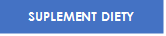 